Publicado en  el 10/12/2013 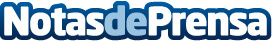 Inauguración de la exposición "Fiesta y Color. La Mirada Etnográfica de Sorolla"Indaga sobre la mirada etnográfica de Sorolla que buscaba lo auténtico y más pintoresco del carácter español. Se expone por primera vez al público la colección de indumentaria y joyas del pintor, enriquecida con las colecciones de la familia Pons-Sorolla.Datos de contacto:Ministerio de Educación, Cultura y DeporteNota de prensa publicada en: https://www.notasdeprensa.es/inauguracion-de-la-exposicion-fiesta-y-color_1 Categorias: Artes Visuales http://www.notasdeprensa.es